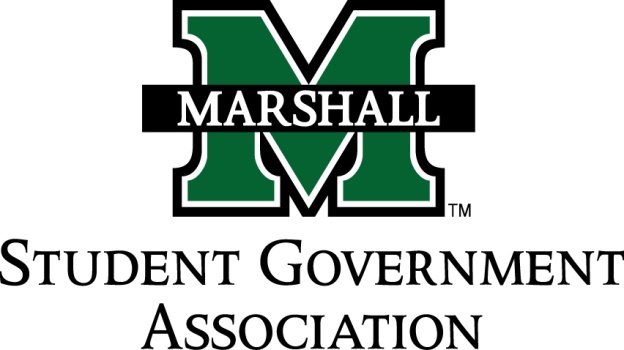 STUDENT SENATESESSION 71October 15th, 2013MEETING 8CALL TO ORDERINVOCATIONPLEDGE OF ALLEGIANCEROLL CALLOLD BUSINESSSB 71.07 Funding Bill (Student Ambassadors) PASSEDSB 71.08 Funding Bill (Alpha Chi Sigma)Tabled because of wrong representative sent to finance committeeSB 71.09 Funding Bill (Sado Club) PASSEDSB 71.10 Funding Bill (Pi Kappa Phi) PASSEDNEW BUSINESSFaculty Senate Committees12 committees that need a senator to represent the student body on the committee. Will have voting rights. Academic Planning Committee: Senator RobinsAthletics Committee-Senator Kline, KhodadadiCurriculum Committee-Senators Penneta, RobinsFaculty Development Committee-Senator ThompsonFaculty Personal Committee-Senator Grimes Legislature Affairs Committee-Senator BreedonLibrary Committee-Physical Facilities & Planning Committee- Senator TroutmanResearch Committee- Senator ShaverStudent Conduct and Welfare Committee- Senator Roberts, Grimes, Lee, HattonUniversity Functions Committee-Senator RobertsBudget & Academic Policy Committee-Senator ThompsonFunding Bills Update A lot of organizations applying for funding are not vendors through the state. Due to the time it takes to become vendors expect new funding bills in about two weeks. Deviation from agenda in for swearing in of Senate Apprentices-PASSEDDeviation to discuss the petition to the governor and state legislator:Petition will be converted to a resolution containing the same information. If you have any changes to the petition please see Senator Thompson immediately. MESSAGE FROM EXECUTIVESStudent Body President – Elisha “E.J.” HassanSignup sheet for beta tester for course scheduling. Need several students to volunteer to test out this program. Food pantry advisory committee. This pantry will open in the basement of the student center for students to be able to use. The Student Government association has been asked to come up with an idea for a suitable name for the pantry. Please email or go speak to President Hassan about possible ideas. Combat Veterans 5K on November 16th @  8AM. Need volunteers to help run the event. Look for signup sheet here soon. Student Body Vice President- Ashley LyonsCommittee Service Hours, you need at least 8 hours. SGA TShirts. Will have have “Student Government Association” on front and giant Marshall “M” on back with whatever college you represent. Crewnecks will be $21 and money is due in two weeksAll senators need to be looking at funding bills critically. Come to meeting with prepared questions. Chief of Staff – Jordan Wooldridge6,000 directories down stairs that need to be dispersed. Signup sheet to help pass them out on campus on Thursday and Friday. Senate President Pro-Tempore – Nick ChanceyNo messagesSenate Parliamentarian – Chad ThompsonEveryone will be receiving an email tonight about double checking your contact information as well as fellow senators contact information. If it is incorrect please let Senator Thompson know immediately. Will only be using Marshall University Emails from now on. Please read our constitution and by-laws!!!!Office Hours will be sent tonight. Please record Office hours and community service hours. Senate Treasurer – Duncan WaugamanWill be meeting next week. Will textCampus Life and Service Committee – Bekkah BrownHave been in touch Chief Terry about working with him on parking, tobacco ban, etc. Meeting involving him will be planned in near future. Constituency Project Committee – Cameron RossJoin committee! Resolutions are coming. DEAN MEETING REPORTSMESSAGES FROM ADVISORSExecutive Advisor - Dean Steve HensleyGo get your flu shotSenate Advisor – Matt JamesCONCERNS OF THE STUDENT BODYOPEN FORUMDelta Zeta Spaghetti dinner coming up please see Senator Roberts or Troutman for Tickets. ADJOURNMENT